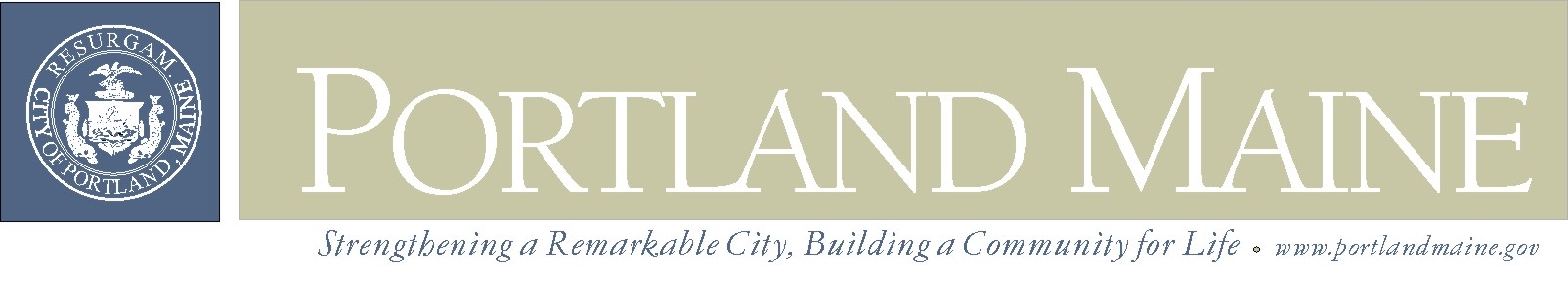 [Legal Department letterhead]DRAFTOctober 9th, 2012 Planning Boardc/o Ethan J Croce, Senior PlannerTown of Re:  Proposed subdivision:   TPO Properties LLC (Tim O’Donovan) applicant;   Dear Mr Crocender 30-MRSA ection 44031-A the above project requires all review meetings and hearings of the relevant Boards to be held jointly unless both Boards agree, in writing, to waive this requirement.The Portland Planning Board held an informational workshop on September 24th, 2012 where the Board discussed the project and considered the issues raised its location within both the City of Portland and Town of Falmouth. Portland staff  coordinate with Falmouth staff regarding all aspects of the review and  anticipate that detailed issues, including those raised by the Falmouth Planning Board at its pre-application sketch plan review on August 2012, will be resolved.This letter confirms that on October 9th, 2012 the Portland Planning Board voted unanimously to waive the joint meeting requirement, with the proviso that the option for requesting a joint meeting remains available in the event there are issues that arise that require joint consideration and resolution.Please contact me if you have any questions.Sincerely,XXXXXXXX